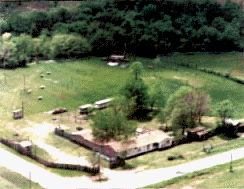 
Rentiesville, Oklahoma Black Town History
(NY Times story on Oklahoma's Black Towns, bottom of page))Down Home Blues Club 
Home of the 
DUSK 'TIL DAWN BLUES FESTIVAL 
September 2, 3, and 4, 2005 5 pm til 5 am 30 bands on 3 stages, showcase of the OK Blues tradition - strong on electric guitars and full bands), and bringing in several nationals. This year we have Rosie Ledet the Zydeco Sweetheart and James Peterson - see the Blues Festival Pages (link number three above) for complete details!
And the OK BLUES HALL OF FAME 
Now Available for tours and parties, 
see below...   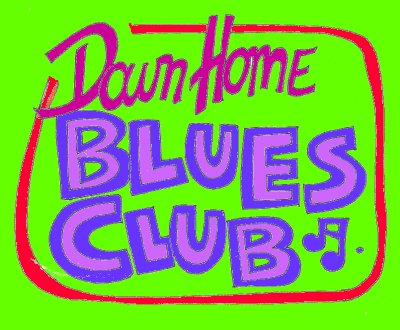 
The Blues Club is also open the first Saturday of each month. DC and the band perform also their friends come and sit in...Free food and Ladies get in free as well! $5 cover open from 9:30 pm til 2 am.  The Jam Band is an opportunity for musicians with all levels of expertise to jam with DC and Selby. It meets first and third Saturdays of each month - but call first before you drive (918) 473-2411 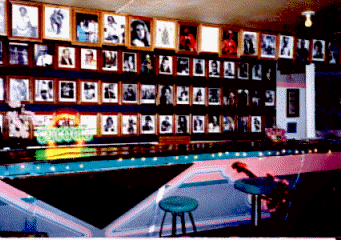                the Down Home Blues Club 
                  
                Now available for your reunion, party or tour!!
                 .....A Saturday Night Blues Experience 
                       at any time of the week you choose
                       complete with a live band - Oklahoma's 
                       Blues Legend D.C. Minnner and band.....if you prefer...
                       a meal catered in - catfish dinner or bar-b-que...
                       we have beer and pop, water...

                We provide: club open at hours you choose, live band performing 
                       a dance for a party or concert or infor-mance, 
                       with historical info ...security, staff,....
              a historic tour covering the Historic Black Township of Rentiesville, 
                       history of the Blues and R & B, inside stories of being performing 
                       musicians over the years......

                      call for dates and rates (918)473-2411, 
                      or e-mail dcminner@mytownisp.com                The Down Home Blues Club; Blues at the root!
                      Birthplace of D.C. where was raised in his
                      Grandmother Lura's Cozy Corner Juke Joint 
                      in the historic Black Township of Rentiesville, OK
                      ..home of the Dusk 'til Dawn Blues Festival
                               A visit to the Blues Club will be 
                              a wonderful time, guaranteed!               the Down Home Blues Club 
                  
                Now available for your reunion, party or tour!!
                 .....A Saturday Night Blues Experience 
                       at any time of the week you choose
                       complete with a live band - Oklahoma's 
                       Blues Legend D.C. Minnner and band.....if you prefer...
                       a meal catered in - catfish dinner or bar-b-que...
                       we have beer and pop, water...

                We provide: club open at hours you choose, live band performing 
                       a dance for a party or concert or infor-mance, 
                       with historical info ...security, staff,....
              a historic tour covering the Historic Black Township of Rentiesville, 
                       history of the Blues and R & B, inside stories of being performing 
                       musicians over the years......

                      call for dates and rates (918)473-2411, 
                      or e-mail dcminner@mytownisp.com                The Down Home Blues Club; Blues at the root!
                      Birthplace of D.C. where was raised in his
                      Grandmother Lura's Cozy Corner Juke Joint 
                      in the historic Black Township of Rentiesville, OK
                      ..home of the Dusk 'til Dawn Blues Festival
                               A visit to the Blues Club will be 
                              a wonderful time, guaranteed!Related Photos & Graphics 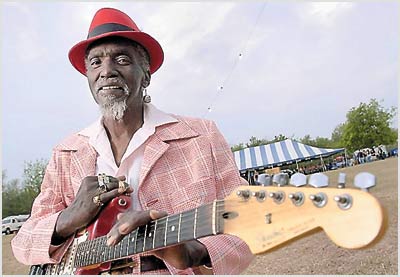 Blues performer D.C. Minner sits near his annual Dusk To Dawn Blues Festival in Rentiesville, on Sept. 2. Minner returned to his Oklahoma hometown in 1979 and stayed.
MICHAEL WYKE / Tulsa World 

Back to search resultsRelated Photos & Graphics 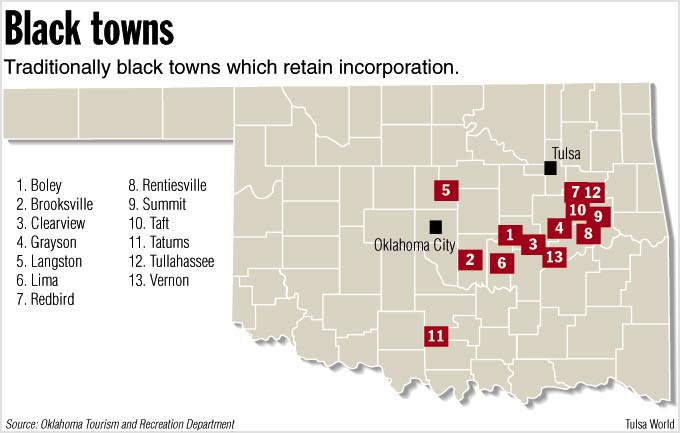 

Back to search resultsRelated Photos & Graphics Blues performer D.C. Minner sits near his annual Dusk To Dawn Blues Festival in Rentiesville, on Sept. 2. Minner returned to his Oklahoma hometown in 1979 and stayed.
MICHAEL WYKE / Tulsa World 

Back to search resultsRelated Photos & Graphics 

Back to search results      RENTIESVILLE TOWNSHIP HISTORY Rentiesville is one of 13 surviving Black Townships in Oklahoma. To make a better future black people migrated and increased the black population in OK by a factor of six in the twenty years between 1890 and 1919. Hoping to create a better future for their children, some 50 Townships were formed. Cassandra Gains, Muskogee Tourism at www.cassytours.com and Kim from the Tulsa Library System (see contact, bottom of page) both bring people thru, and we are happy to say Rentiesville is on both tours! 
                                                        Read all about it below!      RENTIESVILLE TOWNSHIP HISTORY Rentiesville is one of 13 surviving Black Townships in Oklahoma. To make a better future black people migrated and increased the black population in OK by a factor of six in the twenty years between 1890 and 1919. Hoping to create a better future for their children, some 50 Townships were formed. Cassandra Gains, Muskogee Tourism at www.cassytours.com and Kim from the Tulsa Library System (see contact, bottom of page) both bring people thru, and we are happy to say Rentiesville is on both tours! 
                                                        Read all about it below!LINKS ABOUT OKLAHOMA BLACK HISTORY
courtesy of Janie Teague-Urbachhttp://www.ok-history.mus.ok.us/okl/OKHistLinks.html#Diversity

http://www.african-nativeamerican.com/

http://www.otrd.state.ok.us/StudentGuide/history.html

http://www.state.ok.us/osfdocs/stinfo2.html#AFRICAN%20AMERICANSLINKS ABOUT OKLAHOMA BLACK HISTORY
courtesy of Janie Teague-Urbachhttp://www.ok-history.mus.ok.us/okl/OKHistLinks.html#Diversity

http://www.african-nativeamerican.com/

http://www.otrd.state.ok.us/StudentGuide/history.html

http://www.state.ok.us/osfdocs/stinfo2.html#AFRICAN%20AMERICANS